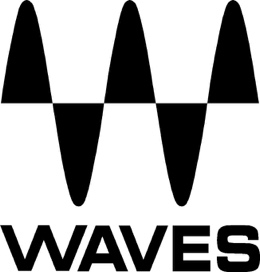 PRESS RELEASEContact: Clyne Media, Inc.Tel: (615) 662-1616FOR IMMEDIATE RELEASEWaves Audio Introduces Waves Online Mastering, an AI-powered Audio Mastering ServiceKnoxville, TN, September 18, 2023 — Waves Audio, the world’s leading developer of professional audio signal processing technologies and plugins, introduces the AI-powered Waves Online Mastering service, allowing users to get high-quality masters, quickly and easily.Waves has leveraged over 30 years of award-winning audio technology and expertise to offer an online mastering service that produces accurate, release-ready, custom-tailored masters for any uploaded track, guaranteeing exceptional sound quality. Waves Online Mastering will get your song’s quality on par with other songs on the market, ensuring that your tracks sound professionally mastered on any platform. This has been accomplished by integrating Waves Neural Networks® technology in an advanced AI mastering engine, along with invaluable input from top-tier mastering engineers. The result is a service that is unparalleled in the AI mastering space.Acclaimed mastering engineer Piper Payne (Dolly Parton, Janis Ian, Madame Gandhi, Corook, LeAnn Rimes), who has been part of the Waves Online Mastering development team, comments, “I got involved with this project intending to create a tool that would be as good as, or even better than, my own skills. We have modeled the processes and techniques I use daily, using advanced machine learning technology, and meticulously compared the sound to that of my own mastering chain, until we achieved the required level of excellence. We’re very proud to share this service with you: it provides such dependable masters, that often even I can't distinguish between them and my own mastering. It is intuitive and beneficial for any DIY producer/songwriter, professional mixing engineer, or music licenser.”Waves Online Mastering ensures high-end mastering results with maximum musicality. Whether you’re a seasoned producer or musician, or just starting out, you can now attain professional-sounding masters quickly and easily. You can personalize the result using the service’s Style and Tone customization options. You can also guide the service to your desired result, by uploading reference tracks whose sonic characteristics you wish the service to match.High-profile producers and engineers who have tested the service attest to its impressive results, high-end audio quality, and user-friendly workflow:Mixing engineer Tony Maserati (Beyoncé, Selena Gomez) says, after testing the service, “I’m thoroughly impressed with the various levels of treatment this service provides. From light-handed to more aggressive, there’s a setting that will help your track sit perfectly between whatever comes before and after it in a playlist.”Mixing engineer and producer Lu Diaz (DJ Khaled, Pitbull, Beyoncé, Jay Z) comments, "The sound quality and ease of use are fantastic. This service makes top-notch mastering accessible to everyone."Hip-hop producer and songwriter Knxwledge (Anderson .Paak, NxWorries, Kendrick Lamar) adds, “Waves Online Mastering is one of the cheat codes we've been waiting for. I’m getting high-quality masters, so fast.”Producer/engineer Mark Ralph (Clean Bandit, Years & Years) concurs: “The sound is impressive and accurate. This is great for a variety of genres, whether you need your masters to be subtle or more ‘pushed.’”Mastering is essential to ensure your audio reaches its peak quality across all platforms, especially in today's landscape where music is consumed through a multitude of formats and devices. For producers and musicians ready to release their music, mastering is indispensable to achieve a professional result. Waves Online Mastering makes high-end professional affordable and immediately accessible to all.  From Kendrick Lamar and Billie Eilish to Drake, Taylor Swift and Foo Fighters, Waves’ Technical GRAMMY®-winning audio technology has shaped countless hit recordings for decades. Now, Waves brings its technology and expertise to the world of AI-powered online mastering.To learn more about Waves Online Mastering, click here.To access Waves Online Mastering, click here.Videos:“Waves Online Mastering: Hear Your Music At Its Best”: https://www.youtube.com/watch?v=he1jmHUz2vw“Introducing Waves Online Mastering”: https://www.youtube.com/watch?v=aluVOlwhg3o “Get Started with Waves Online Mastering”: https://www.youtube.com/watch?v=uOixzdn7FMU …ends 616 wordsPhoto file 1: Waves_OLM.JPGPhoto caption 1: Waves Audio introduces the AI-powered Waves Online Mastering service, allowing users to get high-quality masters, quickly and easilyAbout Waves Audio Ltd.:Waves is the world’s leading developer of audio DSP solutions for music production, recording, mixing, mastering, sound design, post-production, live sound, broadcast, commercial and consumer electronics audio markets. Since its start in the early '90s, Waves has developed a comprehensive line of over 250 audio plugins and numerous hardware devices. For its accomplishments, Waves received a Technical GRAMMY® Award in 2011 and an Engineering, Science & Technology Emmy® Award for its Waves Clarity Vx Pro plugin in 2023, and its early flagship plugin, the Q10 equalizer, was selected as an inductee into the TECnology Hall of Fame.Increasingly leveraging pioneering techniques in artificial intelligence, neural networks and machine learning, as well as the company’s three decades of accumulated expertise in psychoacoustics, Waves technologies are being used to improve sound quality in a growing number of market sectors. Around the world, Waves’ award-winning plugins are utilized in the creation of hit records, major motion pictures, and top-selling video games. Additionally, Waves now offers hardware-plus-software solutions (including the revolutionary eMotion LV1 mixer) for professional audio markets. The company’s WavesLive division is a leader in the live sound sector, spearheading the development of solutions for all live platforms. Products from Waves Commercial Audio enable A/V system integrators and installers to deliver superior sound quality for corporate, commercial, government, educational, entertainment, sports and house-of-worship applications. Under its Maxx brand, Waves offers semiconductor and licensable algorithms for consumer electronics applications, used in laptops, smartphones, smart speakers, gaming headsets, TVs and more from industry leaders such as Dell, Google, Fitbit, Acer, Asus, Hisense and others.North America Offices:Waves, Inc., 2800 Merchants Drive, Knoxville, TN 37912; Tel: 865-909-9200, Fax: 865-909-9245, Email: info@waves.com,  Web: http://www.waves.com  Corporate Headquarters Israel:Waves Ltd., Azrieli Center, The Triangle Tower, 32nd Floor, Tel Aviv 67023, Israel; Tel: 972-3-608-4000, Fax: 972-3-608-4056, Email: info@waves.com, Web: http://www.waves.com  Waves Public Relations:Clyne Media, Inc., 169-B Belle Forest Circle, Nashville, TN 37221;Tel: 615-662-1616, Email: robert@clynemedia.com, Web: http://www.clynemedia.com  